SENDERISMO TRASHUMANTE A LA HEREDAD DE DON JUAN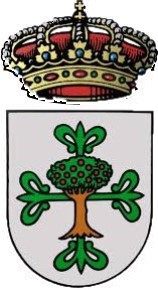 DÍA: Domingo, 6 de octubre de 2019.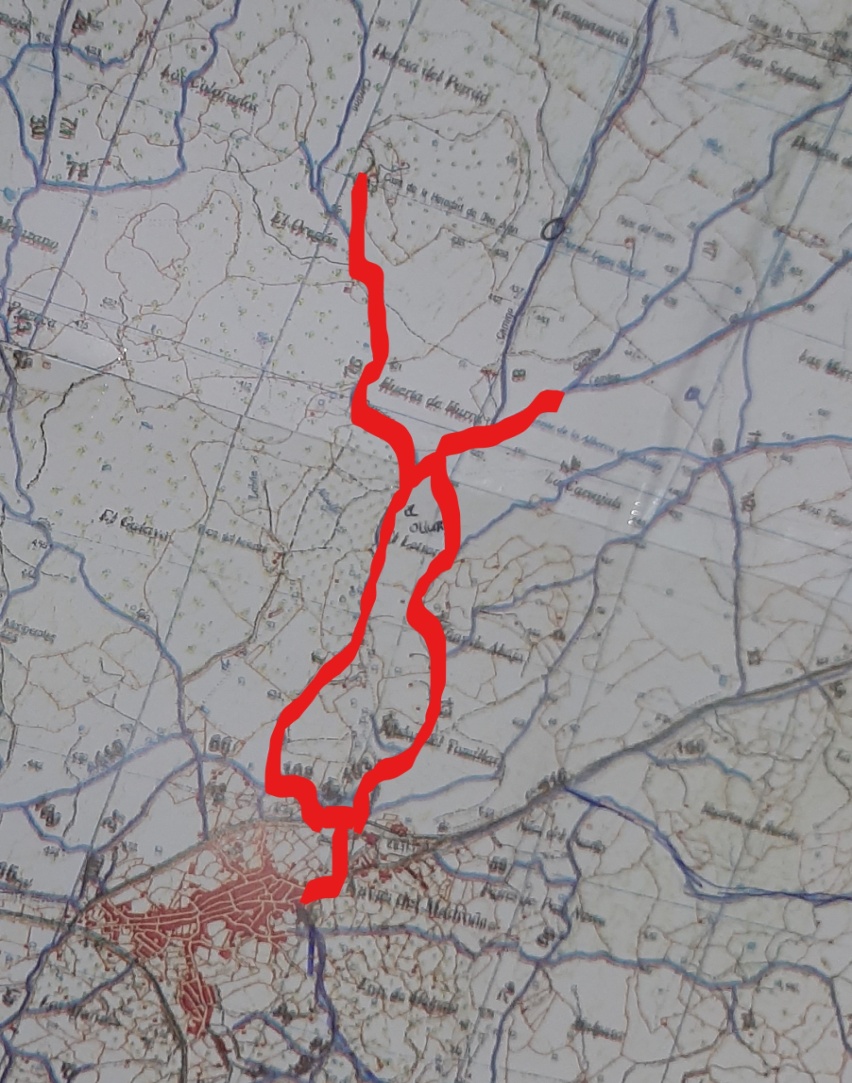 HORA: 09:00horasDISTANCIA APROXIMADA RUTA: 10 km.ITINERARIO: Calleja El Letrero (ruta bohíos), Heredad de Don Juan, fuente la Alberca del Saltillo. Ida: Salida desde la Plaza, calleja El Letrero (ruta bohíos), visita la Heredad de Don Juan y la fuente Alberca del Saltillo.Vuelta: Manantíos. RECOMENDACIONES:PuntualidadRopa y calzado cómodos.